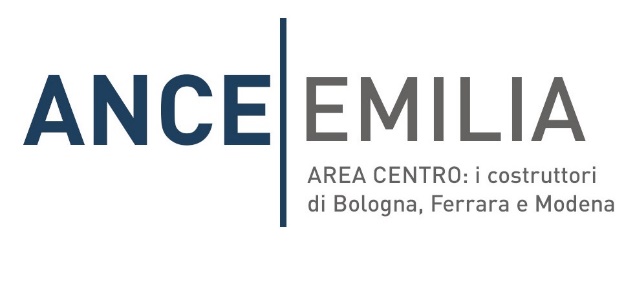 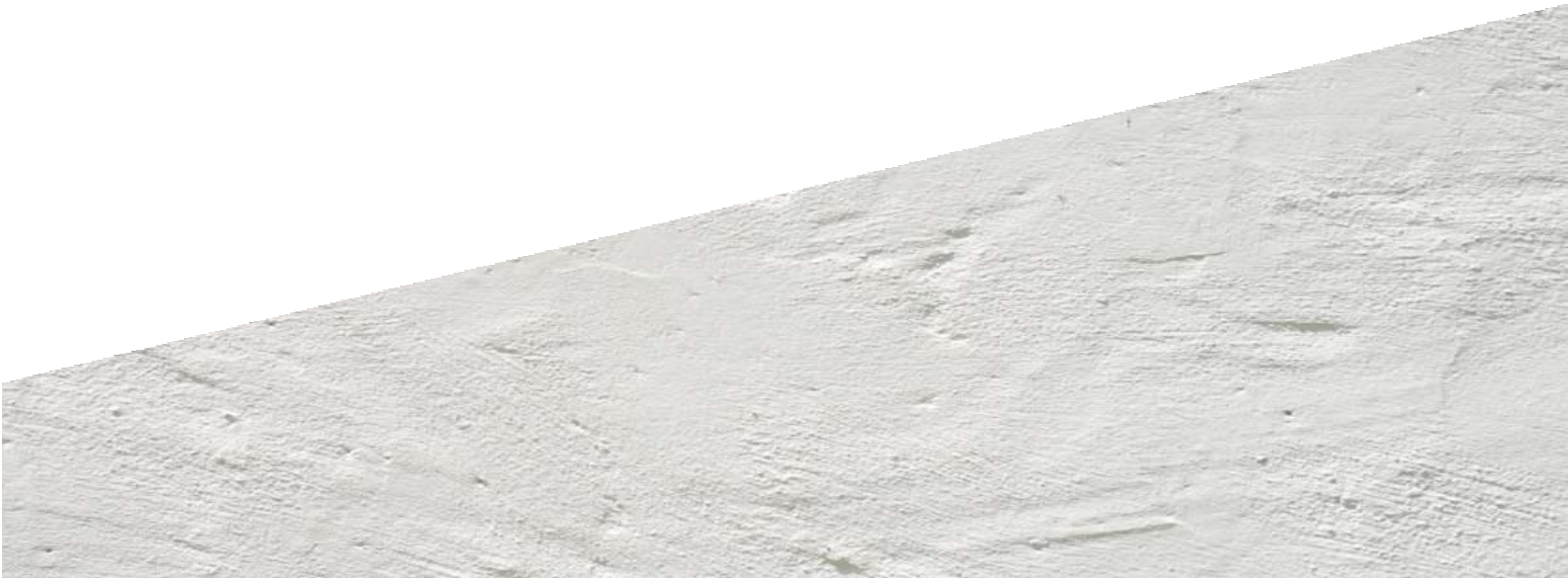 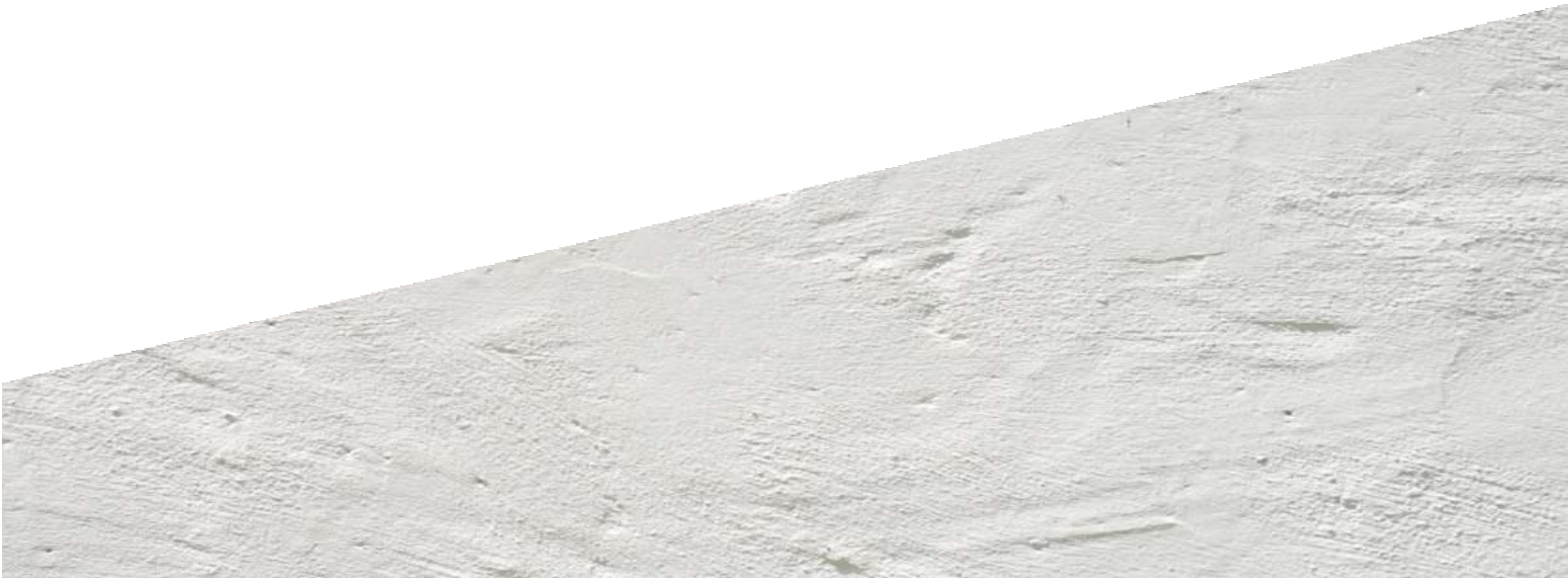 Schema contrattuale30 aprile 2021GUIDA ALL’UTILIZZO DELLO SCHEMA CONTRATTUALELe operazioni di riqualificazione energetica e sismica attivano una filiera e un ciclo produttivo lungo e articolato, che necessita di tempi lunghi.La complessità del processo, dei numerosi adempimenti da svolgere e delle diverse figure coinvolte, ha fatto emergere, nella prassi, l’opportunità di ottimizzare il percorso che può essere, soprattutto per gli interventi nei Condomini, anche piuttosto lungo (fino 40 procedure amministrative o tecniche richieste). Non si tratta di passaggi semplici ma di procedure molto complesse come, ad esempio, la definizione e predisposizione dei progetti, la relativa approvazione da parte del condominio, la conformità edilizia, la cessione del credito, la gestione delle modifiche ai lavori in fase di cantiere, le verifiche e asseverazioni. Ciascuna di queste procedure richiede tempo.L’ANCE ha predisposto il presente schema contrattuale, che, per rispondere alle esigenze sopraelencate non ha un carattere “unitario”, offrendo così uno strumento che consenta all’impresa di costruzioni di gestire tutte le fasi del processo (dalla valutazione di fattibilità alla progettazione, alla fornitura e posa in opera degli interventi, anche in parziale subappalto). L’attività di “servizi” (propria anche del contratto di appalto) potrà essere svolta sia da professionisti, che hanno un rapporto di dipendenza con l’impresa, sia da collaboratori esterni appositamente incaricati e necessari anche ai fini dell’ottenimento delle detrazioni fiscali.Di seguito alcuni chiarimenti metodologici per facilitare la lettura dello schema contrattuale. Lo schema contrattuale: - risponde all’esigenza di affidare ad un unico soggetto referente, dotato di struttura imprenditoriale e di competenze nel settore, la gestione e il coordinamento delle fasi antecedenti la realizzazione delle opere e degli interventi nonché, in caso di esito positivo delle valutazioni di pre-fattibilità, la realizzazione e il compimento dei lavori; - è adattabile alle diverse esigenze che si possono prospettare nella realtà commerciale perché presenta sia clausole da completare/adattare/personalizzare in base alle specifiche esigenze, sia clausole con “soluzioni multiple” – cioè che prevedono alternative diverse tra le quali gli operatori potranno scegliere e, infine, clausole “solo eventuali” – cioè clausole che possono essere anche eliminate dal testo del contratto se la relativa previsione non si adatta al caso concreto;  - prevede che il Committente possa affidare all’impresa di costruzioni, che si configura come referente unico, anche lo svolgimento di alcune attività che risultano propedeutiche e, in ogni caso, collegate all’esecuzione dei lavori;  - utilizza l’istituto del mandato senza rappresentanza, che risulta essere oltre alla prassi più diffusa nel mercato, la soluzione che ha trovato altresì, dal punto di vista fiscale, corrispondenza nelle indicazioni fornite dall’Agenzia dell’Entrate. In particolare, in conformità alla Risposta AdE n. 254 del 14 aprile 2021, nello schema contrattuale tra Committente e impresa, viene stabilito che quest’ultima incaricherà i professionisti e si occuperà anche della fase solutoria, ossia del pagamento della fattura direttamente al professionista, senza ricarico, e del successivo ribaltamento (in sede di fatturazione complessiva) al committente del costo della prestazione professionale, consentendo così l’applicazione dello sconto in fattura sulla generalità delle spese sostenute. Pertanto, in virtù del mandato senza rappresentanza conferito dal Committente all’impresa:il Committente individua i professionisti. In tal caso, al fine di garantire l’indipendenza e la terzietà dei professionisti incaricati, lo schema contrattuale indica la necessità, per l’Impresa, di acquisire preventivamente ed espressamente dal Committente il consenso sui nominativi dei professionisti;l’Impresa incarica i professionisti in nome proprio e per conto del Committente;i professionisti emettono fattura per le prestazioni rese all’impresa, a fronte delle quali quest’ultima provvede direttamente al pagamento;l’impresa riaddebita tali costi al Committente (in maniera puntuale ed indicando il professionista che ha reso la prestazione), con applicazione dell’IVA, praticando lo sconto in fattura, qualora richiesto dallo stesso Committente.DisclaimerLo schema di contratto è stato elaborato da ANCE tenuto conto della disciplina vigente (civilistica, fiscale, di sicurezza sul lavoro ecc.) alla data del 18 maggio 2021 ed è destinato ai fini di un esclusivo utilizzo da parte delle imprese associate che potranno liberamente avvalersene apportando, con il supporto dei propri legali di riferimento, ogni più opportuna modifica e integrazione.In nessun caso ANCE potrà essere ritenuta responsabile di un utilizzo improprio né, in generale, di ogni controversia che dovesse derivarne dall’uso.Gli utilizzatori si impegnano a loro volta a non diffondere in modo inadeguato i contenuti del documento e a proteggerlo nelle forme idonee in caso di pubblicazione su internet. Tra le seguenti parti:inserire in modo completo le generalità del committente (nel caso di un condominio andrà inserito il nominativo dell’amministratore o del/dei proprietario/i delegato/i ) ……………………………………………………………………………………………………………………………………………………………………………………………………………………(di seguito: “COMMITTENTE”)…………………………, nato a <…> il __/__/____ (C.F. __|__|__|__|__|__|__|__|__|__|__|__| residente in  <…> nella qualità di legale rappresentante(ovvero soggetto espressamente dotato dei poteri di sottoscrizione dei contratti) dell’impresa  di costruzioni “______________________________________”con sede legale in <…> via  <…> n. …, P. IVA __|__|__|__|__|__|__|__|__|__|__|__|Iscrizione al Registro delle Imprese di <…> presso la Camera di Commercio di <…> Iscrizione INAIL con posizione n° <…>Iscrizione all’ INPS con posizione n° <…>Iscrizione alla Cassa Edile di  <…>con posizione n°  <…>Inserire eventuali certificazioni/ attestazioni di cui è in possesso l’impresa (di seguito: “IMPRESA”)PREMESSO CHE il Committente intende valutare la fattibilità (tecnico/economica/urbanistica) di far eseguire lavori di efficientamento energetico e/o adeguamento/miglioramento del rischio sismico dell’edificio al fine di poter usufruire degli incentivi fiscali previsti dalla normativa vigente;(nel caso del condominio) CHE il Committente ha deliberato nel corso dell’assemblea straordinaria del __/__/____ di eseguire/valutare la fattibilità (tecnico/economica/urbanistica) di far eseguire i lavori di efficientamento energetico e/o adeguamento/miglioramento del rischio sismico dell’edificio in quanto è consapevole di poter usufruire degli incentivi fiscali previsti dalla vigente normativa;CHE i lavori oggetto del presente contratto possono consentire l’esercizio delle opzioni per la cessione del corrispondente credito d’imposta o per lo sconto in fattura;CHE il Committente <…> ha intenzione di conferire all’ Impresa un mandato senza rappresentanza al fine di compiere uno o più atti giuridici tra cui: la gestione e il coordinamento, nell’interesse del Committente, delle figure professionali in grado di svolgere tutte le attività necessarie allo studio preliminare, progettazione, direzione dei lavori ed in generale, alla completa realizzazione degli interventi nonché ogni altro adempimento necessario per l’ottenimento del beneficio fiscale tra cui anche l’accesso agli atti e documenti amministrativi presso gli uffici tecnici comunali; CHE l’Impresa <…> si è dichiarata disponibile a gestire la realizzazione dei lavori che saranno in seguito approvati/deliberati dal Committente/Condominio, assicurando il coordinamento fino alle fasi della verifica finale/collaudo comprese le asseverazioni necessarie per l’ottenimento dei benefici fiscali ciò anche attraverso l’affidamento di alcune lavorazioni in regime di subappalto nonché attraverso l’affidamento, anche per conto del committente, delle prestazioni professionali con uno o più contratti di prestazione d’opera (allegare le lettere tipo di incarico).si conviene e stipula quanto segueLe Premesse e gli Allegati, anche se non materialmente allegati al presente Contratto, sono noti alle Parti che li riconoscono quale parte integrante e sostanziale del Contratto stesso e di esso costituiscono il presupposto.Il Committente affida all’Impresa che accetta l’effettuazione:della valutazione preliminare di fattibilità dell’intervento edilizio (proposta delle alternative, indicazione delle caratteristiche generali d’intervento, valutazioni economiche e tecniche, valutazione della classe sismica, APE dell’edificio pre-post intervento ecc.);dell’elaborazione della documentazione necessaria per la presentazione della pratica edilizia e per la richiesta di qualsivoglia parere, nulla-osta, autorizzazione (comunque denominati) necessari per la realizzazione dell’opera;della progettazione  esecutiva edile ed impiantistica;dell’assistenza nella Preparazione della documentazione necessaria all’ottenimento dei bonus fiscali; degli adempimenti necessari per l’apertura e la chiusura del cantiere;dell’esecuzione delle opere, lavorazioni, scelta dei materiali secondo le previsioni del capitolato;Le parti si danno reciprocamente atto che l’affidamento dei lavori in appalto è risolutivamente condizionato all’esito delle verifiche, con esito positivo, del possesso di tutti i requisiti economico-finanziari, tecnici ed urbanistico-edilizi per  usufruire degli incentivi fiscali nonché di quelli richiesti dalle vigenti disposizioni normative generali e di settore per l’esecuzione dei lavori. Fermo restando quanto stabilito al precedente comma 2 il presente contratto dovrà essere integrato ogni qual volta i contenuti non determinabili dall’inizio necessitino ai fini della validità dello stesso di essere determinati e specificati .I lavori oggetto del presente Contratto verranno realizzati in conformità e nel rispetto alla documentazione fornita dal Committente e dai Professionisti incaricati. Tali documenti, qualora non ancora disponibili al momento della sottoscrizione del presente Contratto, verranno consegnati nel rispetto delle tempistiche indicate negli incarichi professionali. (Eventuale) Le Parti si danno reciprocamente atto dell’importanza della documentazione tecnica che sarà predisposta dai terzi incaricati e l’Impresa si impegna pertanto ad attenersi a quanto in essa prescritto; le Parti convengono altresì che sulla correttezza degli stessi l’Impresa non potrà in alcun modo essere ritenuto responsabile.Il Committente dichiara, in quanto (proprietario o altro titolo idoneo),  di avere la piena disponibilità (giuridica o di fatto) del seguente (unità immobiliare/fabbricato) sito in <…> distinto all’Agenzia del Territorio di <…> Foglio  <…> particella <…> sub <…> Il Committente dichiara di essere in possesso di tutti i requisiti di legge per l‘accesso alle detrazioni fiscali. Eventuali revoche/mancata concessione dell’agevolazione fiscale per carenza dei requisiti, resteranno imputabili esclusivamente al Committente stesso che si farà carico di tutte le conseguenze da ciò derivanti, anche in virtù di quanto previsto dall’art.121, co.5, del D.L 19 maggio 2020, n.34, convertito con modificazioni nella legge 17 luglio 2020, n.77. L’Impresa dichiara:di disporre delle competenze necessarie nel campo della messa in sicurezza sismica e dell’efficientamento energetico degli edifici,di applicare integralmente il Contratto collettivo nazionale e territoriale dell’edilizia;di essere in regola con i versamenti contributivi previdenziali e assistenziali, attestati mediante il Durc;…..L’Impresa dichiara di avere sottoscritto o si impegna a sottoscrivere:Polizza  CAR/EAR n.  <…> massimale <…> Compagnia <…> della durata di (indicare eventuali estensioni di copertura es. danni al preesistente, danni a  terzi, danni da errore di progettazione)Il Committente dichiara di voler affidare la Direzione dei Lavori a  <…>Il Committente dichiara altresì di voler affidare le funzioni di:<…>Il Committente riconosce e accetta l’operato del Direttore dei Lavori, quale suo rappresentante per tutto quanto attiene l’esecuzione dei lavori oggetto dell’appalto e per quant’altro previsto nel presente contratto.Il Committente riconosce altresì, nei limiti delle rispettive competenze, l’operato delle altre figure indicate al comma 2 del presente articolo.Le eventuali modificazioni agli incarichi evidenziati ai commi 1 e 2, che dovessero intervenire dopo la stipula del presente contratto, avranno efficacia nei confronti dell’Appaltatore solo se comunicate tempestivamente a quest’ultimo in forma scritta tramite lettera raccomandata A.R. o in altra formula di pari pubblicità.L’Appaltatore affida la responsabilità del cantiere a <…>Al Responsabile del Cantiere, che dovrà essere sempre presente durante l’esecuzione delle opere competono:l’organizzazione e il controllo del cantiere;la cura dell’osservanza delle disposizioni stabilite dalle leggi e norme in materia di prevenzione e tutela della sicurezza e della salute dei lavoratori e dal Piano operativo di sicurezza.Il Committente conferisce mandato senza rappresentanza all’Impresa al fine di (a titolo esemplificativo) <...> Coordinare lo svolgimento delle seguenti attività:valutazione preliminare di fattibilità dell’intervento edilizio (proposta delle alternative, indicazione delle caratteristiche generali d’intervento, valutazioni economiche e tecniche);predisposizione dell’Attestato di prestazione energetica dell’edificio pre e post - intervento;elaborazione della documentazione necessaria per la presentazione della pratica edilizia e per la richiesta di qualsivoglia parere, nulla-osta, autorizzazione (comunque denominati) necessari per la realizzazione dell’opera;progettazione esecutiva edile ed impiantistica;asseverazione tecnica delle opere e degli impianti, necessaria all’ottenimento del bonus fiscale;apposizione del visto di conformità delle opere, ai fini dell’ottenimento del bonus fiscale;ecc.Corrispondere ai professionisti il corrispettivo dovutoPer lo svolgimento delle attività di cui al comma 1, l’Impresa sottoscriverà appositi incarichi professionali (da allegare al contratto) con i Professionisti, in nome proprio e per conto del Committente, di guisa che sia sempre garantita l’indipendenza e la terzietà che i diversi Professionisti incaricati dovranno mantenere nello svolgimento delle proprie funzioni nonché il rapporto di fiducia che sussiste tra  di essi e il Committente. L’Impresa dovrà, inoltre, provvedere a  fatturare nei confronti del Committente le prestazioni rese dai Professionisti, ai quali corrisponderà quanto dovuto secondo i patti e le condizioni inserite negli incarichi professionali. Ai fini dell’esecuzione dei lavori e della possibilità di beneficiare delle detrazioni fiscali di cui al decreto-legge 19 maggio 2020, n. 34, il Committente, previa autonoma verifica ed in ragione del possesso dei requisiti di esperienza, capacità ed affidabilità necessari, ha individuato/espresso preferenza per i seguenti nominativi:……..in alternativa il Committente dichiara che con i nominativi sotto indicati l’impresa potrà concludere il relativo contratto d’opera professionale: ……..in alternativa: l’Impresa su proposta del Committente incaricherà le seguenti figure professionali:……..l’Arch./Ing. /Geom. ________ per la realizzazione del progetto;•	l’Arch. ./Ing. /Geom ________, per il ruolo di Direttore dei Lavori;•	l’Arch. ./Ing. /Geom ________, per il ruolo di collaudo tecnico amministrativo (asseveratore)L’Impresa, in qualità di mandatario è altresì autorizzato a compiere ogni altro atto necessario all'espletamento dell'incarico, anche se qui non espressamente menzionato, il tutto con promessa di rato e valido operato.Il Committente dichiara di essere stato informato dall’Impresa relativamente ai rischi esistenti e laddove il beneficio fiscale non dovesse essere concesso per causa da attribuirsi ai soggetti terzi incaricati l’Impresa deve ritenersi esonerata da responsabilità.Per l’espletamento del mandato conferito al mandatario nulla è dovuto.Il Committente autorizza sin d’ora l’affidamento in regime di subappalto di …:<..> L’Appaltatore si impegna a garantire che tutti i soggetti affidatari ai sensi del presente articolo saranno in possesso dei requisiti d'idoneità tecnico professionali per l'esercizio delle attività necessarie per la esecuzione dei lavori a norma del contratto.L’Appaltatore resta responsabile verso il Committente della regolarità di quanto oggetto di subappalto. In nessun caso il subappalto potrà essere opposto al Committente come motivo di giustificazione, causa e/o esimente di responsabilità per inadempienze, ritardi o non perfette realizzazioni delle opere subappaltate.Salvo diversa ed espressa pattuizione, oltre agli obblighi previsti in altre disposizioni del presente contratto il Committente è tenuto a:assicurare al tutta la necessaria collaborazione per l'adempimento degli obblighi assunti dall’Appaltatore ai sensi del presente Contratto;mettere a disposizione dell'Appaltatore entro la data di inizio lavori, e per tutta la durata dei lavori medesimi, idonea area di cantiere libera da cose e/o persone nonché, laddove disponibili e senza ulteriori oneri per il condominio, i seguenti locali…….;non effettuare ulteriori lavorazioni o attività che possano comportare interferenze, ritardi o maggiori oneri in capo all'Appaltatore;garantire la fornitura di energia e acqua per le attività di cantiere;adempiere agli obblighi in materia di sicurezza sul lavoro derivanti dall'applicazione del D.lgs. 81/2008 e s.m.i., tra cui l’invio della notifica preliminare nei casi di cui all’articolo 99 del medesimo decreto, la redazione del piano di sicurezza e coordinamento, ove previsto, comprensivo della stima dei costi della sicurezza, la verifica dell'idoneità tecnico-professionale  dell’Appaltatore e degli eventuali subappaltatori ai sensi dell’ Allegato XVII;per tutta la durata del periodo emergenziale, riconoscere i maggiori costi a carico delle imprese dovuti all’apprestamento delle specifiche misure di sicurezza adottate per impedire il contagio ai sensi dei protocolli anti contagio di settore.In relazione alla realizzazione delle opere di cui al presente contratto sono a carico dell’Appaltatore, oltre a quanto previsto in altri articoli, i seguenti adempimenti e oneri:allestire il cantiere e i luoghi interessati dalla realizzazione delle opere tra cui anche il cartello di cantiere che per gli interventi di cui all’articolo 119 del decreto-legge 19 maggio 2020, n. 34 dovrà riportare anche la seguente dicitura: "Accesso agli incentivi statali previsti dalla legge 17 luglio 2020, n. 77, superbonus 110 per cento per interventi di efficienza energetica o interventi antisismici";fornire assistenza al Committente, Direttore Lavori, Collaudatore nell’esecuzione di ogni prova di carico che dovrà essere eseguita su qualsiasi parte della struttura;adottare cautele necessarie per garantire l'incolumità delle persone addette all’esecuzione delle opere e dei terzi, nonché per evitare danni ai beni pubblici e privati;mantenere e rendere sicuro il transito ed effettuare le segnalazioni di legge, sia diurne che notturne, con riferimento alle strade, ancorché private in qualsiasi modo interessate dall’esecuzione delle Opere;assicurare la pulizia quotidiana del cantiere e delle relative vie di transito, compreso lo sgombero dei materiali di rifiuto;provvedere, sotto la propria completa responsabilità, al ricevimento, allo scarico e al trasporto nei luoghi di deposito dei materiali, nonché provvedere alla buona conservazione e alla perfetta custodia degli stessi;provvedere a propria cura e spese all'eventuale illuminazione notturna del cantiere, all’apposizione di allarmi di sicurezza sui ponteggi e a ogni altro accorgimento volto ad escludere o limitare ogni rischio e pericolo per la sicurezza;provvedere, alla fine delle lavorazioni, allo sgombero dei materiali, dei mezzi d'opera e degli impianti di sua proprietà, provvedendo altresì alla minuziosa pulizia di tutti i luoghi interessati;rispettare gli obblighi in materia di sicurezza sul lavoro derivanti dall'applicazione del D. lgs. 81/2008 e s.m.i.;corrispondere alle imprese subappaltatrici, senza alcun ribasso, i relativi costi di sicurezza;far esporre la tessera di riconoscimento a tutto il personale impiegato in cantiere;fornire copie dei formulari di identificazione rifiuti ai sensi 193 D. Lgs. 152/2006;…………………………………………………………………………………………..L’Appaltatore dichiara di aver consegnato al Committente, preliminarmente alla sottoscrizione del presente contratto, tutta la documentazione necessaria per la verifica della propria idoneità tecnico professionale ai sensi del D. Lgs. 81/2008, tra cui il Durc. Nel caso di opere la cui esecuzione sia affidata in subappalto l’Appaltatore si impegna ad effettuare la verifica dell’idoneità tecnico professionale ai sensi del D. Lgs. 81/2008 del/dei subappaltatore/i.. L’Appaltatore si impegna a rispettare e a far rispettare le norme in materia fiscale, retributiva, contributiva, previdenziale e assicurativa contenute nelle disposizioni di legge e nel contratto collettivo nazionale e territoriale di riferimento. L’Appaltatore si obbliga a consegnare copia delle ricevute dei pagamenti effettuati a favore del/dei subappaltatori e fornitori entro 10 giorni dall’avvenuto pagamento. Le Parti si danno reciprocamente atto che il valore della componente edile dei lavori oggetto del presente contratto stimato in euro ………………..Per gli effetti di cui all’articolo 3, comma 1, del Decreto del Ministro del lavoro n. 143/2021, per la classificazione dell’opera si farà riferimento alla categoria ………………., che le Parti considerano come attività edile prevalente.Prima dell’inizio dei lavori, l’Appaltatore sarà tenuto a denunciare (modello DNL) il cantiere alla cassa edile territorialmente competente, indicando importi e tipologia dell’attività svolta in conformità a quanto indicato nel presente contratto.L’Appaltatore sarà altresì obbligato a comunicare ai propri eventuali subappaltatori il Codice Univoco di Congruità (CUC) relativo al cantiere, e impegnare gli stessi a collegare le proprie denunce cassa edile, limitatamente al personale impiegato nel subappalto, al predetto Codice.Al termine dei lavori, prima del saldo finale e della liquidazione della trattenuta a garanzia, l’Appaltatore sarà tenuto a produrre alla Committente il DURC di congruità rilasciato dalla cassa edile competente per territorio.L’importo complessivo dell’appalto (salvo quanto già versato dal Committente antecedentemente alla firma del Contratto) comprensivo dei lavori, materiali e prestazioni rese dai professionisti incaricati ai sensi dell’articolo 4 ammonta a euro […] ([…]/00) IVA (inclusa [•]%) di cui euro […] ([…]/00) costituiscono costi per la sicurezza. Scorporare gli importi in funzione della tipologia di Opere (Superbonus 110%, Opere diversamente agevolabili, Opere non agevolabili) I prezzi concordati tra l’Appaltatore e il Committente sono da considerarsi fissi e invariabili fatta salva la disposizione dell’art. 1664 del codice civile.Ipotesi 1 (per opere agevolabili per le quali non si chiede lo sconto in fattura o la cessione del credito d’imposta e/o per opere non agevolabili)La quota di euro […] ([…]/00) IVA inclusa sarà corrisposta a mezzo bonifico  bancario sul seguente conto corrente dell’Appaltatore [IBAN _ _ _ _ _ _ ], con le seguenti modalità:Euro [•] ([•]/00) I.V.A. inclusa entro il <…> ovvero entro <…> giorni dal raggiungimento del 1° SAL come definito nell’allegato cronoprogrammaEuro [•] ([•]/00) I.V.A. inclusa entro il <…> ovvero entro <…> giorni dal raggiungimento del 2° SAL come definito nell’allegato cronoprogrammaEuro [•] ([•]/00) I.V.A. inclusa a saldo, a seguito della formalizzazione del verbale di collaudo e fine lavori e comunque entro e non oltre il <…>Ipotesi 2 (opere  per le quali i pagamenti avvengono tramite cessione del credito d’imposta)Premesso che le Parti sono consapevoli che, per quanto concerne le Opere Superbonus 110% il pagamento delle stesse deve essere suddiviso in tre SAL e che, ai fini del conseguimento delle agevolazioni, le Opere devono essere terminate entro il 30/6/2022 (o 31/12/2022 nel caso in cui il committente sia un condominio - salvo proroga di legge) e che entro tale data devono essere effettuati tutti i pagamenti inerenti il corrispettivo previsto la quota di Euro [•] ([•]/00) I.V.A. inclusa, sarà corrisposta mediante la Cessione del Credito d’Imposta, ai sensi dell’articolo 121 D.L. 34/2020, convertito con modificazioni nella legge 77/2020, con le seguenti modalità:30 % entro <…> giorni dal raggiungimento del 1° SAL come definito  nel cronoprogramma sub allegato [•]30 % entro <…> giorni dal raggiungimento del 2° SAL come definito  nel cronoprogramma sub allegato [•]Saldo a seguito della formalizzazione del verbale di collaudo e fine lavori e comunque entro e non oltre il <…>A tal fine il Condominio/Committente si impegna a rispettare tutti gli adempimenti posti a suo carico ai sensi delle vigenti disposizioni normative. Ipotesi 3 (opere  per le quali i pagamenti avvengono tramite sconto in fattura)Premesso che le Parti sono consapevoli che, per quanto concerne le Opere Superbonus 110% il pagamento delle stesse deve essere suddiviso in tre SAL e che, ai fini del conseguimento delle agevolazioni, le Opere devono essere terminate entro il 30/6/2022 (o 31/12/2022 nel caso in cui il committente sia un condominio - salvo proroga di legge) e che entro tale data devono essere effettuati tutti i pagamenti inerenti il corrispettivo previsto  il Committente aderisce alla modalità dello sconto in fattura nella misura del 100% del valore delle Opere agevolate in applicazione dell’articolo 121 D.L. n. 34/2020, convertito con modificazioni nella legge 77/2020, pari ad Euro [●] I.V.A. inclusa con le seguenti modalità:30 % entro <…> giorni dal raggiungimento del 1° SAL come definito  nel cronoprogramma sub allegato [•]30 % entro <…> giorni dal raggiungimento del 2° SAL come definito  nel cronoprogramma sub allegato [•]Saldo a seguito della formalizzazione del verbale di collaudo e fine lavori e comunque entro e non oltre il <…>A tal fine il Condominio/Committente si impegna a rispettare tutti gli adempimenti posti a suo carico ai sensi delle vigenti disposizioni normative. Ipotesi 4Per il Corrispettivo Opere Diversamente Agevolabili, esso verrà contabilizzato e rendicontato dalla D.L. Qualora richiesto dal committente, l’Appaltatore procederà con lo sconto in fattura e la successiva cessione del credito ad istituto di credito/Ente prescelto.  Il Corrispettivo Opere Diversamente Agevolabili non coperto da detrazione resterà a carico del Committente e verrà corrisposto secondo quanto previsto sub Ipotesi 1. Tutti i pagamenti sono effettuati sulla base e condizionatamente all’emissione di regolari fatture che dovranno essere inviate/consegnate al Committente o alla D.L.(Eventuale) Nell’ipotesi sub 1, sull’importo indicato in ogni stato di avanzamento lavori il Committente effettuerà una trattenuta del [•] a garanzia della buona esecuzione. Tali somme saranno liquidate entro <…> dal collaudo finale.Nel caso in cui si manifestino difficoltà di esecuzione derivanti da cause non previste dalle parti tra cui anche la difficoltà all’approvvigionamento dei materiali,  la necessità di rispettare sopravvenute prescrizioni di sicurezza imposte con provvedimenti dell’autorità in dipendenza dell’evolversi della pandemia da Covid-19, l’Appaltatore è tenuto a darne pronta comunicazione scritta al Committente. Eventuali variazioni rispetto al progetto iniziale dei Lavori, sia di iniziativa dell’Appaltatore sia del Committente, dovranno essere concordate per iscritto tra le Parti e preventivamente autorizzate dal Direttore dei Lavori che dovrà attestare che le stesse non influiranno sulla corretta esecuzione delle opere anche ai fini del riconoscimento dei benefici fiscali. L’Appaltatore si riserva di contestare motivatamente la loro approvazione ed esecuzione in relazione sia alla conformità dell’opera rispetto ai requisiti tecnici dell’opera necessari per l’ottenimento del Superbonus 110% sia con riferimento ai termini di ultimazione. Nel caso di varianti proposte dal Committente l’Appaltatore è esonerato da responsabilità se prova che l’eventuale perdita dei benefici fiscali deriva da circostanze estranee alla sua sfera di controllo.Ove i suddetti lavori aggiuntivi dovessero riguardare categorie di lavorazioni non previste ovvero si debbano impiegare materiali per i quali non risulti un prezzo unitario già definito nel computo metrico di cui al Contratto, si applicherà il prezziario della Regione o il prezziario DEI. L’accordo scritto tra le Parti, concernente le variazioni ai Lavori, determina il diritto dell’Appaltatore al pagamento del compenso per i differenti e/o maggiori lavori eseguiti, secondo quanto concordato tra le Parti medesime.Il corrispettivo per i maggiori lavori derivanti dalle variazioni di cui al presente articolo potrà/non potrà essere corrisposto con ricorso alla cessione del credito d’imposta/sconto in fattura/bonifico bancario.Qualora nel corso dell’esecuzione dei lavori dovessero essere adottate misure restrittive di sicurezza non previste e non prevedibili al momento della sottoscrizione che potrebbero causare variazioni nella modalità di svolgimento dei predetti lavori con la conseguenza di rendere l’adempimento maggiormente gravoso per la parte debitrice si procederà tramite accordo scritto ad una rinegoziazione/adeguamento dei contenuti del presente contratto.Qualora, nel corso dell’esecuzione dei lavori, i prezzi dei materiali subiscano, per effetto di sopravvenute circostanze non determinabili e non imputabili alle Parti, significative variazioni in aumento tali da determinare un incremento dei prezzi unitari superiore al dieci per cento, l’Appaltatore ha diritto ad un corrispondente adeguamento compensativo per l’importo dei lavori ancora da eseguire.Al fine di dimostrare la variazione dei prezzi, le Parti decidono concordemente di far riferimento al prezzario ………… in corso di validità al momento in cui l’Appaltatore decide di far valere nei confronti del Committente la clausola di adeguamento del prezzo. Nell’istanza di adeguamento l’Appaltatore deve indicare i materiali da costruzione per i quali ritiene siano dovute eventuali compensazioni e quantificare la loro incidenza economica rispetto alle lavorazioni ancora da eseguirsi.Il Committente, al verificarsi delle condizioni di cui al presente articolo, è tenuto a riconoscere per iscritto, entro ……… giorni dalla richiesta effettuata dall’appaltatore, l’adeguamento compensativo. La revisione prezzi è riconosciuta in forma definitiva su ogni singolo successivo SAL. Resta fermo quanto previsto all’articolo 1467 del codice civile in materia di eccessiva onerosità dei contratti con prestazioni corrispettive.I lavori avranno inizio il <…> e dovranno terminare entro il <…>. Il rispetto dei termini contrattuali costituisce interesse imprescindibile per entrambe le Parti.  L’inizio dei lavori è sospensivamente condizionato all’invio da parte del Committente, per tramite del professionista, del titolo abilitativo edilizio necessario per la realizzazione degli interventi come meglio descritti nella documentazione tecnica Allegata.  L’avanzamento dei lavori seguirà le tempistiche pattuite tra le Parti nel Cronoprogramma Allegato e sarà distinto per i lavori Superbonus 110% che dovranno essere sottoposti alle asseverazioni e le altre opere. La consegna del cantiere, l’inizio e l’ultimazione dei lavori saranno documentati con specifici verbali controfirmati dalle Parti.Per ogni giorno di ritardo sul termine di ultimazione dei lavori di cui al primo comma,  l’Appaltatore, sempreché il ritardo sia a lui imputabile, è tenuto a corrispondere una penale giornaliera/settimanale/in percentuale pari <…>  senza pregiudizio dei maggiori danni derivanti dal mancato adempimento.
Qualsiasi variazione aggiuntiva (v. anche articolo 9) ai lavori del presente contratto, che potrebbe richiedere un prolungamento dei tempi di esecuzione, dovrà essere preventivamente valutata dalla direzione lavori in contradditorio con l’impresa  anche con riferimento alla necessità di rispettare i termini previsti dalla normativa vigente per poter usufruire delle detrazioni fiscali. In ogni ipotesi di mancata ultimazione delle opere Superbonus 110% entro il 30/6/2022 (o 31/12/2022 nel caso in cui il committente sia un condominio - salvo proroga di legge) per ragioni non imputabili in via esclusiva all’Appaltatore nulla potrà essere a questi opposto ed il Committente fin d’ora rinuncia a qualunque azione nei suoi confronti essendo il costo del rischio già contemperato nei patti contenuti nel presente Contratto. Il Committente in tale ipotesi si impegna a corrispondere il corrispettivo pattuito direttamente senza beneficiare dello sconto in fattura. Nel caso in cui, per uno dei motivi indicati ai commi precedenti risultasse non possibile rispettare il termine di cui al comma 1, è facoltà del Committente procedere al pagamento integrale dell’importo dell’appalto entro il entro il 30/6/2022 (o 31/12/2022 nel caso in cui il committente sia un condominio).Se i lavori devono essere sospesi per cause di forza maggiore, condizioni atmosferiche, provvedimenti dell’autorità pubblica (nazionale, regionale, comunale) anche in conseguenza dell’emergenza sanitaria da Covid- 19  comunque per motivi non imputabili all’Appaltatore o al Committente l’Appaltatore ha diritto ad un termine suppletivo per l’ultimazione dei lavori corrispondente ai giorni di sospensione o comunque in misura equa al fine di consentire comunque la conclusione entro il termine necessario previsto dalla normativa per poter usufruire delle agevolazioni fiscali. Nel caso in cui il termine suppletivo dovesse scadere oltre quello previsto dalla normativa vigente per poter usufruire delle agevolazioni fiscali, l’Appaltatore rivedrà l’organizzazione e il cronoprogramma dei lavori con l’obiettivo di rispettare il termine di cui alla normativa sulle agevolazioni fiscali. A carico del Committente rimane l’obbligo di corrispondere all’Appaltatore i maggiori costi dovuti alla riorganizzazione dei lavori, con le tempistiche afferenti il SAL di riferimento secondo quanto indicato all’art. 8, ivi compresi i costi della sicurezza derivanti dall’applicazione delle misure anti Covid di cui ai protocolli anti contagio di settore.Fatta eccezione per altre cause di sospensioni dei lavori dovute a circostanze speciali e non prevedibili al momento della stipulazione del contratto  il Committente non può chiedere la sospensione dei lavori se non nei seguenti casi:_____________ Se il termine di cui al primo comma non può essere rispettato per fatto riconducibile al Committente  l’Appaltatore ha diritto ad un termine suppletivo pari al ritardo. Nel caso in cui il termine suppletivo dovesse scadere oltre quello previsto dalla normativa per poter usufruire delle agevolazioni fiscali, l’Appaltatore rivedrà l’organizzazione e il cronoprogramma dei lavori con l’obiettivo di rispettare il termine di cui alla normativa sulle agevolazioni fiscali. A carico del Committente rimane l’obbligo di corrispondere all’Appaltatore i maggiori costi dovuti alla riorganizzazione dei lavori, con le tempistiche afferenti il SAL di riferimento secondo quanto indicato all’art. 8.   Le operazioni di verifica e collaudo dovranno essere avviate entro <…> giorni dall’ultimazione lavori.   Entro [•]  giorni dal termine delle operazioni di verifica verrà sottoscritto tra le parti il relativo verbale. Qualora l’esito della verifica finale risulti positivo, il verbale conterrà anche l’accettazione dei lavori senza riserve con contestuale consegna del bene. Qualora dall’esito della verifica risulti necessario porre in essere lavorazioni e/o adempimenti per rispettare le prescrizioni contrattuali e progettuali, il verbale di cui al precedente comma 1 il Committente tramite la Direzione lavori indicherà la natura di tali interventi e stabilirà il termine entro il quale gli stessi dovranno essere eseguiti, nonché le modalità per la loro verifica.Entro <…> giorni dalla sottoscrizione del Verbale di Verifica positiva dei Lavori (o dal Collaudo laddove previsto) verranno predisposti e/o raccolti gli elaborati finali (collaudi, certificati di conformità impianti, ecc.)  Nel caso in cui il beneficio fiscale non dovesse essere riconosciuto per causa da attribuirsi al Committente o a soggetti terzi nominati direttamente dal Committente ovvero dall’Appaltatore in nome proprio ma per conto del Committente l’Appaltatore ha diritto ad ottenere il pagamento delle proprie prestazioni direttamente dal Committente in deroga alle previsioni di cui all’articolo 8. Le parti convengono che, qualora dalla valutazione preliminare di fattibilità dell’intervento edilizio emerga l’inidoneità delle opere commissionate ad usufruire dell’agevolazione Superbonus 110%, il contratto si intenderà risolto. In tal caso il Committente dovrà rifondere all’Appaltatore tutte le spese sostenute fino a quel momento che dovranno essere comprovate. Ciò vale anche nell’ipotesi in cui il Committente decida di affidare l’esecuzione dei lavori ad altra impresa. Tutte le controversie o contestazioni che dovessero insorgere tra le parti relativamente al contratto che non si fossero potute definire in via bonaria o attraverso la conciliazione, saranno deferite in via esclusiva il Foro di <…> (indicare preferibilmente il foro di competenza del luogo dove è sito l’immobile).Le Parti si danno reciprocamente atto che il trattamento dei dati personali dovrà avvenire nel rispetto della normativa vigente in materia, ivi incluso il Regolamento (UE 2016/679 relativo alla protezione delle persone fisiche con riguardo al trattamento dei dati personali (GDPR) e sarà effettuato esclusivamente per le finalità previste nel presente Contratto. Con la sottoscrizione del Contratto ciascuna Parte presta il consenso al trattamento dei dati personali e a trasmetterli esclusivamente ai soggetti ai quali la comunicazione è consentita per legge ovvero ai soggetti per i quali la comunicazione è necessaria ai fini dell’esecuzione degli obblighi di cui al Contratto.I Dati Personali oggetto di trattamento, per le finalità di cui sopra, saranno conservati nel rispetto dei principi di proporzionalità e necessità e, comunque, fino a <…> giorni dalla data di scadenza del Contratto ovvero dalla data di risoluzione o cessazione dello stesso, per qualsivoglia causa, fatto in ogni caso salvo quanto debba essere conservato ai sensi di legge. Decorso tale termine, ciascuna Parte avrà l’obbligo di cancellare tutti i dati acquisiti nell’esecuzione del rapporto contrattuale. Per quanto non esplicitamente disposto nel presente contratto si rinvia alle disposizioni del Codice Civile e alle altre disposizioni di legge vigenti in materia.Firma del Committente							Firma dell’Appaltatore__________________________					________________________Firma del Direttore Lavori (per presa visione)__________________________	Ai sensi e per gli effetti degli articoli 1341 e 1342 del codice civile si approvano le seguenti clausole; Allegati: devono essere allegati o comunque conosciuti e resi noti, a titolo esemplificativo e non esaustivo, i seguenti documenti:Allegato [•] – Delibera assemblea di condominioAllegato [•] – Titoli abilitativi edilizi e altre autorizzazioni, nulla osta, permessi comunque denominati necessari per la realizzazione delle opereAllegato [•] – Contratti di affidamento prestazione d’opera professionaleAllegato [•] – Piano di sicurezza e coordinamento/DUVRI in presenza di una sola impresa esecutrice dei lavoriAllegato [•] – Individuazione e descrizione delle Opere, inclusive del computo metrico e degli elaborati tecnici esecutivi, architettonici, strutturali e impiantisticiAllegato [•] – CronoprogrammaAllegato [•] – eventuale documentazione inerente impegni e obblighi relativi alla Cessione del Credito d’Imposta ovvero allo Sconto in FatturaAllegato [•] – [•]Luogo, data _________________________________________________________					________________________ART. 1PREMESSAART. 2OGGETTO E GARANZIEART. 3COLLABORATORI DELLE PARTI ART. 4PRESTAZIONI PROFESSIONALI E MANDATO SENZA RAPPRESENTANZAART. 5SUBAPPALTOART. 6OBBLIGHI E ONERI DEL COMMITTENTEART. 7OBBLIGHI E ONERI DELL’APPALTATOREART. 7-BISCONGRUITÀ DELLA MANODOPERAART. 8DETERMINAZIONE DEL CORRISPETTIVO E MODALITA’ DI PAGAMENTOIndividuare la modalità di pagamento in funzione della tipologia di intervento e delle opzioni disponibiliART. 9VARIAZIONIART. 10DURATA DEI LAVORIART. 11SOSPENSIONE DEI LAVORIART. 12COLLAUDO E ACCETTAZIONE DEI LAVORIART. 13CLAUSOLA RISOLUTIVA ESPRESSAART.  14CONTROVERSIE E FORO COMPETENTEART. 15TUTELA E RISERVATEZZA DEI DATI PERSONALIART. 16RINVIOIl CommittenteL’Appaltatore